PREDSEDA NÁRODNEJ RADY SLOVENSKEJ REPUBLIKYČíslo: CRD-2669/2022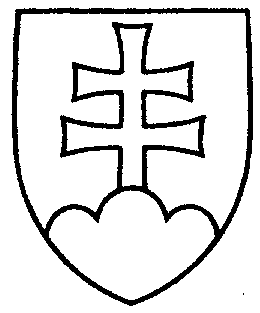 1487ROZHODNUTIEPREDSEDU NÁRODNEJ RADY SLOVENSKEJ REPUBLIKYz 19. januára 2023o pozmenení lehoty na pridelenie vládneho návrhu zákona výborom Národnej rady Slovenskej republiky	P o z m e ň u j e m	svoje rozhodnutie z 11. januára 2023 č. 1415 (tlač 1336) tak, že      u r č u j e m  lehotu na prerokovanie            vládneho návrhu zákona v druhom čítaní vo výbore do 30 dní a  v gestorskom výbore 
do 32 dní od prerokovania návrhu zákona v Národnej rade Slovenskej republiky v prvom čítaní. Boris   K o l l á r   v. r.